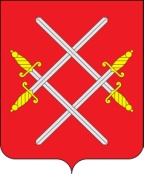 АДМИНИСТРАЦИЯ РУЗСКОГО ГОРОДСКОГО ОКРУГАМОСКОВСКОЙ ОБЛАСТИПОСТАНОВЛЕНИЕот _________________ №________О внесении изменений в Устав муниципального бюджетного учреждений физической культуры и спорта «Дирекция массового спорта» Рузского городского округа Московской областиВ соответствии с Федеральным законом от 06.10.2003 № 131-ФЗ «Об общих принципах организации местного самоуправления в Российской Федерации», руководствуясь Уставом Рузского городского округа Московской области, Администрация Рузского городского округа Московской области постановляет:1. Внести в Устав муниципального бюджетного учреждений физической культуры и спорта «Дирекция массового спорта» Рузского городского округа Московской области, утвержденный постановлением Администрации Рузского городского округа Московской области от 18.10.2021 № 4009 «О переименовании муниципального бюджетного учреждений физической культуры и спорта «Волковское» Рузского городского округа Московской области в муниципальное бюджетное учреждение физической культуры и спорта «Дирекция массового спорта» Рузского городского округа Московской области» (далее - Устав), следующие изменения:1.1. Пункт 1.3 Устава изложить в следующей редакции: «1.3. Место нахождения и юридический адрес Учреждения: 143103, Московская область, г. Руза, Микрорайон, д.10, 1 этаж».2. Опубликовать настоящее постановление в официальном периодическом печатном издании, распространяемом в Рузском городском округе Московской области, и разместить на официальном сайте Рузского городского округа Московской области в сети «Интернет».3. Контроль за исполнением настоящего постановления возложить на Заместителя Главы Администрации Рузского городского округа         Шахбабяна А.А.        Глава городского округа                                                              Н.Н. Пархоменко